ДИСТАНЦИОННОЕ ОБУЧЕНИЕМетодические рекомендации по использованию информационно-образовательной среды «Российская электронная школа» в общеобразовательных организациях в условиях дистанционного обученияПисьмо Минпросвещения РФ от 19.03.2020 г. № 1Д-39/04 "О направлении методических рекомендаций"Приказ Минпросвещения РФ от 17.03.2020 г. № 104 "Об организации образовательной деятельности в организациях, реализующих образовательные программы начального общего, основного общего и среднего общего образования, образовательные программы среднего профессионального образования, соответствующего дополнительного профессионального образования и дополнительные общеобразовательные программы, в условиях распространения новой коронавирусной инфекции на территории Российской Федерации"Приказ Минпросвещения РФ от 17.03.2020 г. № 103 "Об утверждении временного порядка сопровождения реализации образовательных программ начального общего, основного общего, среднего общего образования, образовательных программ среднего профессионального образования и дополнительных общеобразовательных программ с применением электронного обучения и дистанционных образовательных технологий"Приказ Минпросвещения РФ от 17.03.2020 г. № 96 "О внесении изменений в Порядок проведения всероссийской олимпиады школьников, утвержденный приказом Министерства образования и науки Российской Федерации от 18 ноября 2013 г. № 1252"Указ Главы - Председателя Правительства РТ от 16.03.2020 № 53 «О дополнительных мерах, направленных на предупреждение завоза и распространения новой коронавирусной инфекции, вызванной 2019-nСоV, на территории Республики Тыва»Распоряжение Правительства РТ № 88-р от 16.03.2020 г. «О введении режима повышенной готовности на территории Республики Тыва и мерах по предотвращению завоза и распространению новой коронавирусной инфекции»Приказ МОиН РТ от 06.03.2020 г. №245-д «О завершении III четверти 2019/2020 учебного года и об организованном проведении весенних каникул»На основании рекомендации Роспотребнадзора по усилению мер санитарно-эпидемиологического контроля в детских садах, школах, организациях среднего профессионального образования и дополнительного образования детей Министерство образования и науки Республики Тыва для организации дистанционного формата обучения образовательных организаций Республики Тыва предлагает следующие методические рекомендацииДля общеобразовательных организаций:Дистанционное обучение с использованием методических материалов федерального портала "Российская электронная школа" (Инструкция)Дистанционное обучение с использованием методических материалов федерального портала "Учи.Ру" (Инструкция)Дистанционное обучение с использованием методических материалов портала "Яндекс.Учебник" (для учителей начальных классов)Выставление учебных материалов на официальных сайтах ООВыставление учебных материалов на Образовательном портале Республики Тыва edu.rtyva.ruНазначение домашнего задания через популярные мессенджеры и через АИС "Электронная школа".По вопросам дистанционного обучения Родного языка и литературы обращаться в Институт развития национальной школы irnsh.ru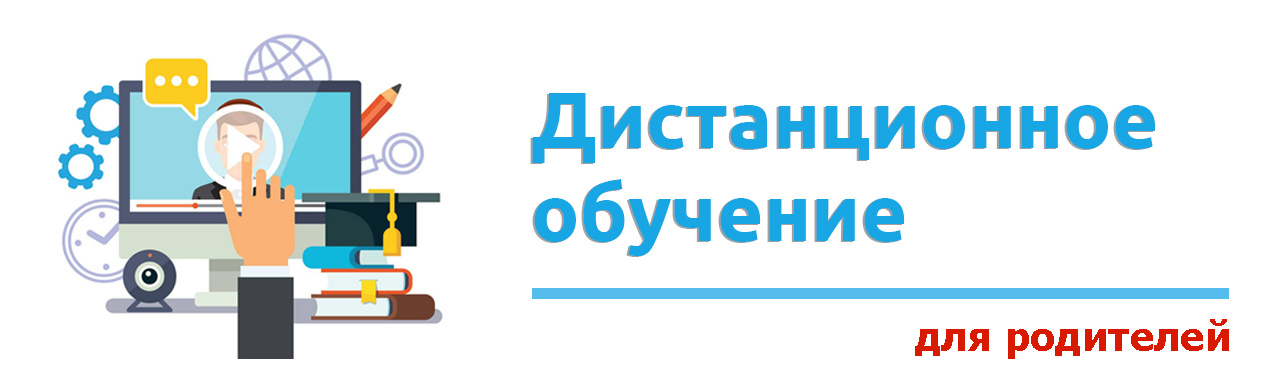 Минпросвещения подготовило список из 15 онлайн-ресурсов для дистанционного обучения. Он будет постоянно пополняться.
В него вошли:
• платформа «Российская электронная школа». На ней собраны задачи, тематические курсы, видеоуроки;
• «Московская электронная школа». В её библиотеку загружено почти 800 тысяч аудио-, видео- и текстовых файлов, учебники и образовательные приложения;
• «Яндекс. Учебник»;
• «ЯКласс»;
• «Учи.ру»;
• платформа новой школы Сбербанка;
• онлайн-школа Фоксфорд;
• видеопортал InternetUrok.ru;
• онлайн-школа английского языка Skyeng;
• онлайн-платформа «Мои достижения»;
• платформа для проведения олимпиад и курсов «Олимпиум»;
• телеканал MOSOBR.TV;
• портал «Билет в будущее»;
• союз «Молодые профессионалы (Ворлдскилс Россия)»;
• соцсеть «ВКонтакте».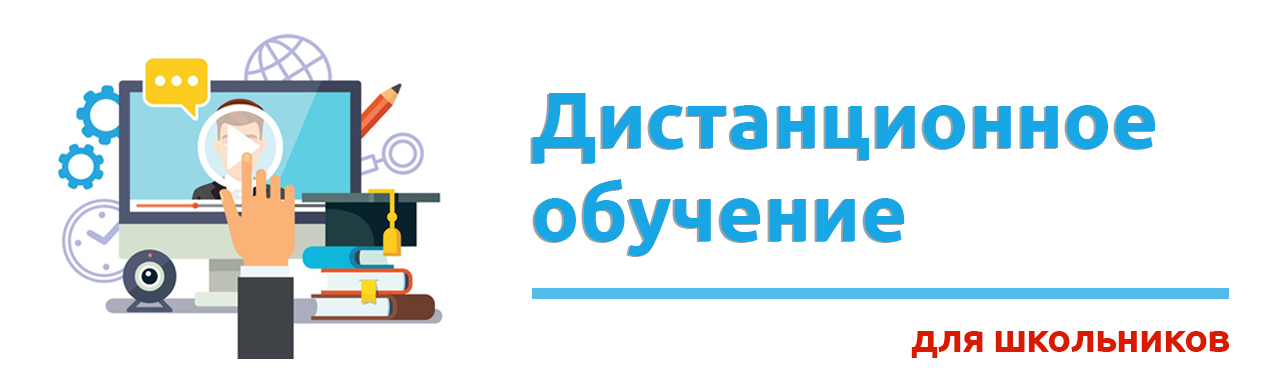 Минпросвещения подготовило список из 15 онлайн-ресурсов для дистанционного обучения. Он будет постоянно пополняться.
⠀В него вошли:
• платформа «Российская электронная школа». На ней собраны задачи, тематические курсы, видеоуроки;
• «Московская электронная школа». В её библиотеку загружено почти 800 тысяч аудио-, видео- и текстовых файлов, учебники и образовательные приложения;
• «Яндекс. Учебник»;
• «ЯКласс»;
• «Учи.ру»;
• платформа новой школы Сбербанка;
• онлайн-школа Фоксфорд;
• видеопортал InternetUrok.ru;
• онлайн-школа английского языка Skyeng;
• онлайн-платформа «Мои достижения»;
• платформа для проведения олимпиад и курсов «Олимпиум»;
• телеканал MOSOBR.TV;
• портал «Билет в будущее»;
• союз «Молодые профессионалы (Ворлдскилс Россия)»;
• соцсеть «ВКонтакте».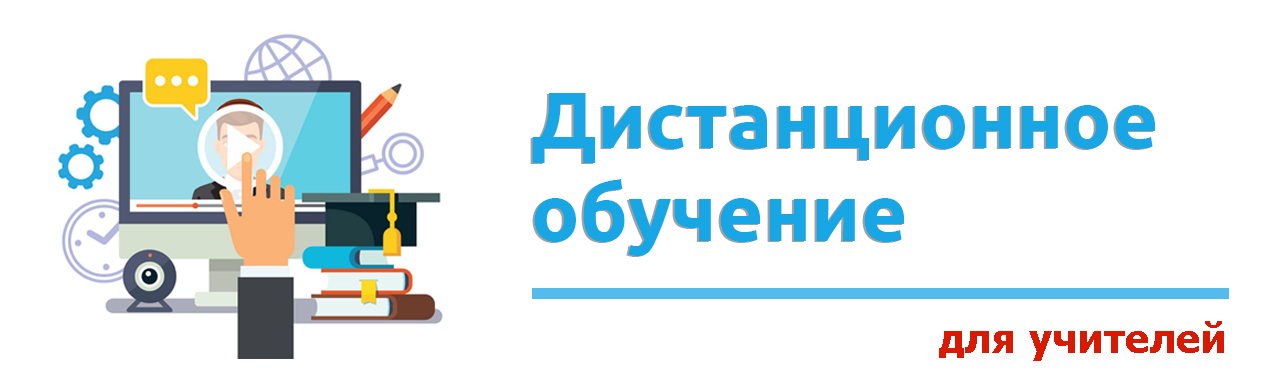 Минпросвещения подготовило список из 15 онлайн-ресурсов для дистанционного обучения. Он будет постоянно пополняться.⠀В него вошли:• платформа «Российская электронная школа». На ней собраны задачи, тематические курсы, видеоуроки;
• «Московская электронная школа». В её библиотеку загружено почти 800 тысяч аудио-, видео- и текстовых файлов, учебники и образовательные приложения;
• «Яндекс. Учебник»;
• «ЯКласс»;
• «Учи.ру»;
• платформа новой школы Сбербанка;
• онлайн-школа Фоксфорд;
• видеопортал InternetUrok.ru;
• онлайн-школа английского языка Skyeng;
• онлайн-платформа «Мои достижения»;
• платформа для проведения олимпиад и курсов «Олимпиум»;
• телеканал MOSOBR.TV;
• портал «Билет в будущее»;
• союз «Молодые профессионалы (Ворлдскилс Россия)»;
• соцсеть «ВКонтакте».